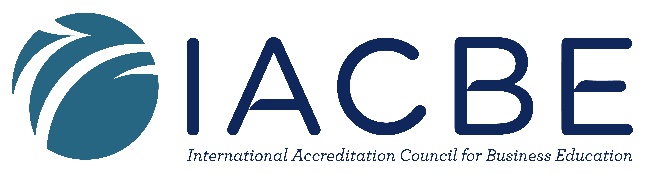 BASIC EXHIBITOR PACKAGE($1,000) – MULTIPLE SPOTS AVAILABLEConference registration for one person from your teamListing with company logo and link on the IACBE websiteVirtual Exhibitor booth linked in conference program (exhibitor to provide link to IACBE)PREMIUM EXHIBITOR PACKAGE($1,500) – MULTIPLE SPOTS AVAILABLEConference registration for two people from your teamListing with company logo and link on the IACBE websiteVirtual Exhibitor booth linked in conference program (exhibitor to provide link to IACBE)Sponsorship announcement at welcome reception, general assembly meeting, and accreditation/awards meetingVirtual space for special focus group meetingUp to two emails sent to IACBE members on your behalfListed at the end of up to 3 IACBE webinars held throughout the yearPRESIDENT’S CIRCLE SPONSOR($20,000) - ONE SPOT AVAILABLE FOR 2021Conference registration for six people from your team Listing with company logo and link on the IACBE websiteVirtual Exhibitor booth linked in conference program (exhibitor to provide link to IACBE)Sponsorship announcement at welcome reception, general assembly meeting, and accreditation/awards meetingOpportunity to introduce the keynote speaker at the welcome receptionVirtual space for special focus group meetingThree postings/articles on the IACBE website blog throughout the yearOpportunity to present an ACAM concurrent sessionOpportunity to present at one of the IACBE Webinars held throughout the yearListing at the end of IACBE webinars held throughout the yearTwo complimentary registrations for the IACBE Accreditation Institute (held 3-4 times per year)Up to 12 emails sent to IACBE members on your behalf throughout the yearBUSINESS FACULTY OF THE YEAR/ACCOUNTING FACULTY OF THE YEAR($1,000) – TWO SPOTS AVAILABLE (BUSINESS OR ACCOUNTING)Conference registration for one person from your team Listing with company logo and link on the IACBE websiteOpportunity to present the award during the Accreditation Recognition CeremonyListing as the award sponsor on the IACBE website Awards pageNOTE:  IACBE will use $500 of the fee as an award to the winning faculty memberFor additional information contact Phyllis Okrepkie at 913-631-3009 or events@iacbe.org 